設定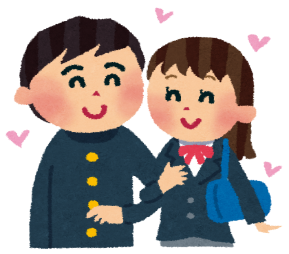 　2人は高校生のカップルです。付き合ってからもうすぐ1年。今日はクリスマスイヴ。パートナーの部屋で2人きりで過ごしていたら、なんだかいい雰囲気になってきました…。番号に○をつけながら、質問に答えていってね！パートナーから『Hしたい』と言われました。あなたの気持ちは？A：Hしたい→2へ　　　　　　B：Hしたくない→３へパートナーから『Hしたい』と言われました。あなたの気持ちは？A：Hしたい→2へ　　　　　　B：Hしたくない→３へパートナーから『Hしたい』と言われました。あなたの気持ちは？A：Hしたい→2へ　　　　　　B：Hしたくない→３へ２　2人の気持ちは一緒みたいです。A：ムードが大事！！このままHする。→４へB：まずは2人で話し合う・考える。→５へ３A：嫌われたくないから、本当は嫌だけど、Ｈする。→４へB：今はしたくないと正直に言う。→６へ３A：嫌われたくないから、本当は嫌だけど、Ｈする。→４へB：今はしたくないと正直に言う。→６へ４　今からいよいよHです。A：コンドームを使う。（「使って」という）→７へＢ：コンドームを使わない。（「使って」と言えない）→８へ４　今からいよいよHです。A：コンドームを使う。（「使って」という）→７へＢ：コンドームを使わない。（「使って」と言えない）→８へ４　今からいよいよHです。A：コンドームを使う。（「使って」という）→７へＢ：コンドームを使わない。（「使って」と言えない）→８へ５　色々心配だよね…。A：について話し合う。→９へB：について話し合う。→１０へC：やっぱり不安になってきたからHしない。→６へ５　色々心配だよね…。A：について話し合う。→９へB：について話し合う。→１０へC：やっぱり不安になってきたからHしない。→６へ６　パートナーから『嫌いなの？』と言われたら…A：好きだからHする。→２へB：話し合って分かってもらう。→１５へ７　コンドームをつけるのは…A：最初からちゃんとつけた。→１４へB：する直前につければ大丈夫。→８へ７　コンドームをつけるのは…A：最初からちゃんとつけた。→１４へB：する直前につければ大丈夫。→８へ８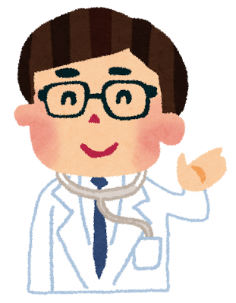 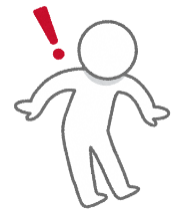 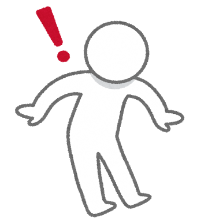 ９　A　コンドームを使う。→７へB　する。→８へC　ピルを飲む。→１１へ１０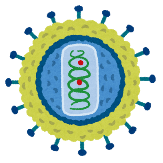 A：エイズを受けに行く。→１２へB：コンドームを使う。→７へ１１A：ピルを飲んでいたら安心。これだけでOK。　　　　　　　　　→13へB：のため、コンドームも合わせて使う。　　　　　　　　　　　　→７へ１２お互い結果は『』でした。→５へ（よかったね！）１３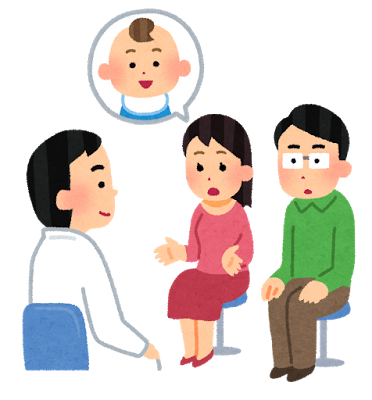 感染症が原因で、子どもを作れなくなることもあるよ。１４　に成功しました。でもね…コンドームを使っていても１０％のカップルは妊娠しているんだよ。Hするということは、必ず妊娠の可能性があるんだよ。１５　２人のは、もっと強くなりました。お互いを大事にする良いカップルです。コミュニケーションもばっちりです。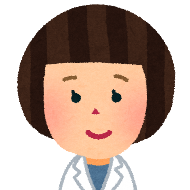 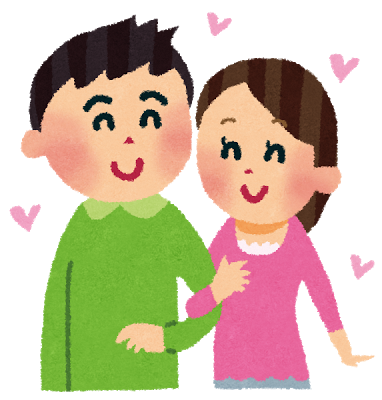 １５　２人のは、もっと強くなりました。お互いを大事にする良いカップルです。コミュニケーションもばっちりです。